VRIJEME KOD KUĆE MOŽE BITI ZABAVNO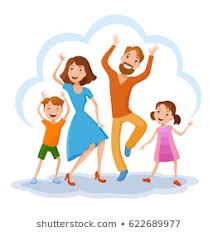 Svako vrijeme koje ćete provesti s vašim mališanom je vrijedno. Kako ćemo narednih tjedana vrijeme provoditi kod kuće i paziti jedni na druge kako bi spriječili širenje bolesti, predlažemo vam nekoliko ideja u kojima ćete svi uživati.Kako biste svom djetetu pružili potrebnu dnevnu aktivnost i pritom se dobro zabavili pokušajte upotrijebiti jednu od ovih jednostavnih igara u kojoj ćete uživati i Vi i dijete.Zabavna slikovnicaS obzirom da djeci čitanje slikovnice nije fizički izazov pokušajte s ovim trikom. Odaberite riječ koja se često pojavljuje u priči,primjerice; svaki puta kada vaše dijete čuje riječ cipelica u bajci Pepeljuga ono mora poskočiti.Životinjske pantomimeNa komade papira zalijepite slike raznih životinja, zgužvajte papiriće i stavite ih u jednu posudu. Vi i vaše dijete naizmjence izvlačite papiriće i imitirajte glasanje ili ponašanje životinje sve dok ovaj drugi ne pogodi o kojoj se životinji radi.Glazbeni kipoviSkupite nekoliko plišanih životinja na hrpu i izaberite neku veselu pjesmu u kojoj ćete uživati i Vi i Vaše dijete. Plešite dok netko (mama ili tata) ne zaustavi glazbu nakon čega se svi plesači moraju ukipiti.Ako se netko pomakne prije nego glazba ponovno krene, mora odabrati jednog plišanog plesnog partnera. Izgubio je onaj koji skupi najviše plišanih igračaka.Igra Toplo-hladno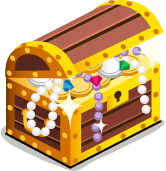 Jedna osoba sakrije predmet, a druga ga zatim treba pronaći. Prva joj osoba olakšava potragu tako da joj govori toplo ili hladno, ovisno koliko se blizu predmeta nalazi. Ako je osoba bliže tada je toplo, ako je daleko, tada je hladno.A da igra bude zanimljivija, recite djetetu da ste sakrili blago koje će biti neki slatkiš, a i uloge možete zamijeniti, da Vi tražite a dijete Vas vodi.  Kazalište u kućiZašto ne biste zajedno s djecom priredili predstavu ili nastup za ukućane? Odaberite nekoliko pjesama i brojalica, “oživite” dječje igračke i plišane medvjediće i napravite nezaboravan nastup za cijelu obitelj.Djetetu ćete pomoći da savlada strah od javnog nastupa, a ukućane ćete raznježiti i uljepšati im poslijepodne. Nadam se da će Vam igre uljepšati zajedničko vrijeme!

Pripremile:  odgojiteljice zelene skupine.
Izvori : https://zadovoljna.dnevnik.hr/clanak/dom_i_obitelj/10-igara-koje-poticu-djecu-na-kretanje---163469.html     https://www.wishmama.hr/roditeljstvo/savjeti-za-roditelje/djecje-igre-u-zatvorenom-prostoru/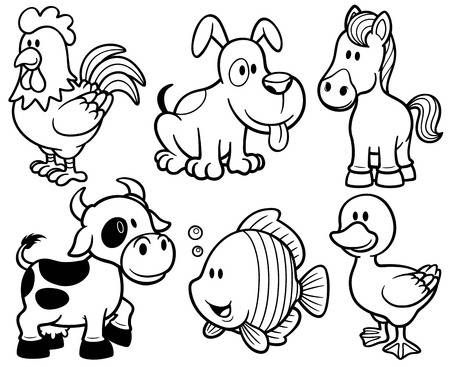 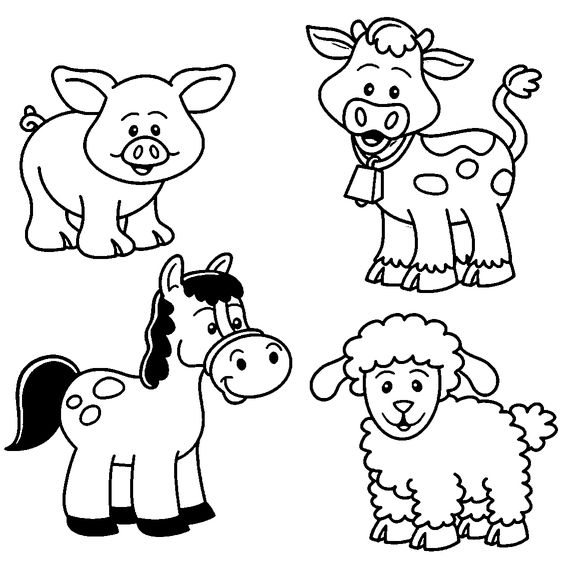 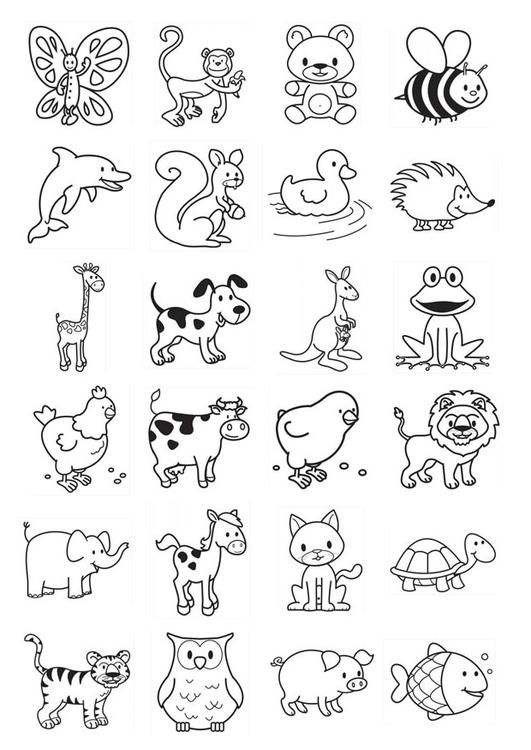 